Publicado en Ciudad de México el 22/11/2017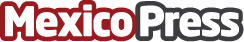 Pasar un fin de año diferente en Kissimmee, Florida, es posibleLos mejores regalos, no caben debajo del árbol de Navidad; por eso, si se planean unas vacaciones especiales para esta temporada, Kissimmee es el lugar ideal. Si el destino no suena familiar, solo es necesario conocer la gran variedad de actividades recreativas y de descanso, de las que se pueden disfrutar aquí. Desde espectáculos llenos del espíritu navideño, hasta un poco de nieve, en plena FloridaDatos de contacto:Karina GrajedaPR Manager55 3330-5100Nota de prensa publicada en: https://www.mexicopress.com.mx/vacaciones-de-fin-de-ano-en-kissimmee Categorías: Internacional Gastronomía Viaje Sociedad Entretenimiento Turismo Ocio para niños http://www.mexicopress.com.mx